    ANYWHERE RACE TRACK USA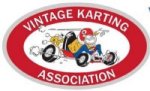 Please pre-enterENTRY FEES                                                       PRE-REGISTRATION            AT TRACKDRIVER ENTRY (3 day)                                                                               xx                                              xx   (MUST BE VKA MEMBER)  (vkakarting.com)                                         xx                                              xxADDITIONAL CLASSES                                                                                xx                                              xx                                                 1-3 DAY PRACTICE  FEE                                                                              xx                                              xx       PIT PASS  (included in participant entry)                                                xx                                              xx       SHOW KART ENTRY                                                                                                           FREE                Starting position for first heat determined by order of entry    ---    Number required on kart before running   Make check payable to____________________________________________Inquiries and parking info  ----    xxxxx@xxxxx.com                  telephone -- xxx-xxx-xxxx___________________________________________________________________________________________________________Entry Fees $____________                    Pit Pass Fees  ____________                    Total______________Please print            Name ___________________________________________VKA Membership #_________________                                 Address ____________________________________________________________________                                 City_____________________________ State____________________ Zip________________Telephone ____________________________     E-Mail__________________________________________Kart number   --    First Choice________    2nd Choice________          Transponder #__________________Emergency Contact  --  Name___________________________Phone______________________________Refer to section 120 in the VKA Guidelines for full class details               https://vkakarting.com/wp-content/uploads/2021/05/VKA-2021-Guidelines-2021-LH-1-REV3-may17-2021.pdfPlease circle classes entered:1  -- Historic                                                                       10 -- Over 60/Masters                                              19 -- Classic 100cc     A     B2 -- Junior                                                                           11 -- Dual Sidewinder                                               20 -- Classic 150cc3 -- Sportsman Rear    A     B                                           12 -- Sportsman Sidewinder                                    21 -- Classic Vintage Unlimited4 -- 80cc Mac    A     B                                                       13 -- Yamaha Piston Port                                         22 -- VKA Four Stroke     A     B            5  -- 6.1 Rear                                                                      14 -- Yamaha Limited   6 -- 8.2 Rear                                                                       15 -- Straight Axle Sidewinder7 -- Dual Rear                                                                     16 -- Yamaha Masters8 -- 100cc Sidewinder     A     B                                        17 -- Dual Yamaha     A     B9 -- 150cc Sidewinder                                                       18 -- West Bend Sidewinder         ANYWHERE RACE TRACK USAWednesday -- date XX/XX/XXXX12:30--6:00pm    Parking and set upThursday -- date XX/XX/XXXX9:00am -- 5:00pm   Registration and PracticeFriday -- date XX/XX/XXXX8:00am   Registration 9:00am   Practice12:30   Lunch Break1:30   Drivers Meeting2:00   1st Heat4:30  Kart Show Set Up5:00  Kart Show6:00  DinnerSaturday -- date XX/XX/XXXX9:00am Practice11:00am  2nd Heat1:00pm  3rd Heat3:00pm  Awards